1. Facility Information2. Mercury SourcesOverviewTable 1. Source Summary3. Implementation Plan for Mercury Management and Reduction Measures for (at least) the Next Five YearsOverviewMedical facilitiesDental facilitiesSchoolsIndustrial facilitiesHeating, ventilation and air conditioning (HVAC)Residential, collection systems, and septage sources4. Facility ChangesFacility
Collection SystemChanges in Industrial Users (added or removed)Changes in Source Water SupplyOther5. Mercury Monitoring (total mercury)Table 2. Wastewater treatment plant calendar month average influent, effluent and biosolids data(add rows as needed)Table 3. Flow/Load InformationTable 4. Other Monitoring for Mercury (if applicable)6. Summarize Mercury Reduction Activities Implemented during (at least) the Previous Five Years (from the date this plan was prepared):OverviewMedical facilitiesDental facilitiesSchoolsIndustrial facilitiesHeating, ventilation and air conditioning (HVAC)Residential, collection systems, and septage sourcesMMP Evaluation7. CertificationI certify under penalty of law that this document and all attachments were prepared under my direction or supervision in accordance with a system designed to assure that qualified personnel properly gather and evaluate the information submitted. Based on my inquiry of the person or persons who manage the system, or those persons directly responsible for gathering the information, the information submitted is, to the best of my knowledge and belief, true, accurate, and complete. I am aware that there are significant penalties for submitting false information, including the possibility of fine and imprisonment for knowing violations.Mercury Minimization Plan Template InstructionsPurpose of the Mercury Minimization Plan TemplateThis document was created to assist municipalities, companies, consultants, operators and permittees, to identify and reduce sources of mercury in collection and treatment systems. This document will also assist in creating a Mercury Minimization Plan (MMP) to comply with permit requirements. This template will help ensure that all required components are included, may speed up the process of organizing and understanding your mercury data, and allow DEQ to review your plan more quickly. However, with DEQ approval, you may use an alternate format. If you have a DEQ permit (NPDES) please review it carefully to ensure that your submission is complete and on time. If your MMP is required under a variance or TMDL, there may be additional requirements not addressed in this template.At a minimum, the Mercury Minimization Plan must include the following:Name and signature of party responsible for developing or reviewing the planPlan submittal dateIdentification and evaluation of current and potential mercury sources (for domestic facilities this includes industrial, commercial, and residential sources)An implementation plan that includes specific methods for reducing mercuryFacility InformationEnter your facility informationMercury SourcesIn this section, identify and evaluate current and potential mercury sources. For domestic facilities, this includes industrial, commercial, and residential sources. Include facilities from the following sectors: dental, medical, schools, laboratories, HVAC, industrial facilities, and other facilities that may contribute mercury. The industrial categories of timber products; paper products; chemical products; glass, clay, cement, concrete, gypsum products; primary metal industries; fabricated metal products; and electronic instruments were determined by DEQ to have potential for mercury in discharge. These categories correspond to SICs 24xx, 26xx, 28xx, 32xx, 33xx, 34xx, and 36xx. Include any facilities in these categories in your potential source list. Appendix A lists NPDES-permitted facilities in the Willamette Basin in these categories. Also include any current or historic mining activities that may be potential sources of mercury. Appendix B contains a list of mining activities in the Willamette Basin that are potential sources of mercury.Implementation Plan for (at least) the Next Five YearsDiscuss Mercury reduction strategies for your wastewater treatment plant and relevant sectors within your collection system area. Use the space provided to include information on relevant sectors. Actions may include public awareness, sector-specific awareness, inspections, or outreach visits.Include a timeline for implementing the strategies. Include milestones to review the reduction goals and strategies to determine if changes are needed. If businesses will be closely involved in helping you achieve an influent goal, meet with them to confirm the implementation plan. Explain your choice of reduction strategies, timelines or milestones. When applicable, explain why you chose one option over another. In some cases, including additional information in your implementation plan may be helpful. When applicable, provide answers to the following questions:Will all the strategies combined reduce total mercury to achieve your goal?If a phased implementation is planned, explain why. Will you need to collect additional information before finalizing the Mercury Minimization Plan?How will you reassess goals and strategies at the milestones?What is the potential for new mercury contributions from domestic or business sources?What is the potential for increases from existing sources?Facility ChangesBriefly describe any changes in your facility, collection system or operation process during the previous permit cycle, including changes in industrial, commercial or institutional users or their discharges. This is not required if this is your first Mercury Minimization Plan (enter NA).MonitoringThis section is required for MMP updates. If data have been collected prior to writing a new MMP, the data should be included. Include data for at least the past five years. Most monitoring results are reported in terms of total mercury. Wastewater treatment plant influent, effluent and biosolids dataSome facilities may not have data at this time. If data has been collected, provide an annual summary of total mercury influent and effluent concentrations and biosolids monitoring data, using the most recent five years of monitoring data. To calculate mass load in the table, multiply the concentration and the flow (million gallons per day or MGD) by a conversion factor of 3.785.Mass load (mg/day) = Flow (MGD) x Concentration (ng/L) x 3.785Below are example calculations.Influent example4.0 MGD x 365 days/year x 120 ng/L influent mercury concentration x 3.785 = 663,132 mg/yr or 663.1 grams/year (divide by 1000 to convert to grams)Effluent example3.9 MGD x 365 days/year x effluent mercury concentration 4 ng/L x 3.785 = 22,552 mg/yr or 22.6 grams/year (divide by 1000 to convert to grams)Discuss variations or patterns in your wastewater treatment plant data and wastewater data from your businesses. When applicable, include secondary sources of information (hazardous waste, biosolids or Toxic Release Inventory records).The time at which samples are collected can impact your data. Spikes or trends in mercury concentration can result from business patterns or collection system cleanouts.Mercury measurements at other locationsPermits generally do not require mercury sampling beyond what is described above. However, if your permit does require additional mercury sampling, or if your MMP includes additional sampling, describe and summarize that data here. Examples may include locations within the municipal water supply, source collection area or within the wastewater treatment plant (other than influent and effluent) where you monitor for mercury. Data may be available from pretreatment monitoring, source investigation results or other sources.Summarize Mercury Reduction Activities Implemented during (at least) the Previous Five YearsHighlight mercury reduction activities during the past five years for the sectors indicated.MMP EvaluationSummarize the effectiveness of MMP actions: Did they accomplish the intended goal(s)? What outcomes were achieved? How did the evaluation inform the MMP update? The following table contains some examples:CertificationThe plan must be signed by the preparer or authorized agent (if different), to certify the following:I certify under penalty of law that this document and all attachments were prepared under my direction or supervision in accordance with a system designed to assure that qualified personnel properly gather and evaluate the information submitted. Based on my inquiry of the person or persons who manage the system, or those persons directly responsible for gathering the information, the information submitted is, to the best of my knowledge and belief, true, accurate, and complete. I am aware that there are significant penalties for submitting false information, including the possibility of fine and imprisonment for knowing violations.Submission of Mercury Minimization PlanReview your NPDES permit to ensure that your submission is complete and on time. Your permit will also specify how and where the Mercury Minimization Plan must be submitted.Appendix A.  Summary of Individual NPDES-Permitted Industrial Facilities in the Willamette Basin with Activities that Could Contribute Mercury to Their Discharge(Revised Willamette Basin Mercury TMDL, Table 9-4)Appendix B:  Mining Activities in the WRB that are Potential Sources of Mercury(Table 5-7 of the “Mercury TMDL Development for the Willamette River Basin (Oregon) – Technical Support Document.”)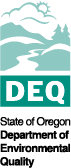 State of Oregon Department of Environmental QualityMercury Minimization Plan TemplateContact: Erich BrandstetterWater Quality Division700 NE Multnomah St., Suite 600Portland, OR 97232Date (mm/dd/yyyy):Facility name:Permit No.:Facility address:City:State:ZIP code:Preparer name:Preparer’s telephone:Preparer organization:Preparer’s email:Technical contact name:Technical contact telephone:Legal contact name:Legal contact telephone:Source CategoriesMercuryMercuryMercuryNotes/CommentsSource CategoriesCurrentPotentialN/ANotes/CommentsDateLocationResult (ug/L)Quantitation Limit (ug/L)YearInfluentInfluentInfluentEffluentEffluentEffluentBio-SolidBio-SolidBio-SolidYearFlowConc.MassFlowConc.MassFlowConc.MassYear 1Year 2Year 3Year 4Year 5LocationSample TypeForm of Mercury Method / Analytical LimitAnalytical Results / Units      /            /            /            /            /            /            /            /      Preparer
(please print): Preparer
(please print): Preparer
(please print): Preparer
(please print): Authorized agent
(if different): Authorized agent
(if different): Authorized agent
(if different): Authorized agent
(if different): Title: DateTitle: Date:Signature:Signature:Signature:Signature:Signature:Signature:Phone:Phone:Fax:Phone:Phone:Fax:MMP ActionEvaluationConclusionsPublic education web page.500 hits per year.Web page was ineffective. MMP updated to develop and distribute a mailer.Inspected 20 dentist offices.Five dentist offices were not properly handling mercury.Inspections were effective. The city will inspect an additional 20 offices, and re-inspect the five offices that had problems.Mercury-containing devices collection event.100 people contributed.Event was moderately successful. MMP includes another collection event. The city will evaluate better ways to publicize the event.Facility NameSIC Major GroupFacility ActivityEPA ClassReceiving WaterEPA Permit NumberDEQ Permit NumberCascade Pacific Pulp, Llc26Bleached Kraft Pulp MillMajorWillamette RiverOR0001074101114Georgia-Pacific - Halsey Mill26Secondary Fiber Pulp & Paper MillMajorWillamette RiverOR0033405101488International Paper Co - Springfield Mill26Unbleached Kraft Pulp & Paper MillMajorMcKenzie RiverOR0000515101081Oregon Metallurgical, Llc - Ati Albany33Titanium Manufacturing & FormingMajorOak CreekOR0001716102223Tdy Industries, Llc - Teledyne Wah Chang33Zirconium ProductionMajorTruax CreekOR0001112100522West Linn Paper Company 
(Not Operating)26Paper ManufacturingMajorWillamette RiverOR0000787100976Westrock, Newberg Mill 
(Not Operating)26Fiber Deink Pulp & Paper MillMajorWillamette RiverOR0000558101299Ash Grove Cement - Rivergate Lime Plant32LimeMinorWillamette RiverOR0001601102465Cascade Steel33Blast Furnaces & Steel MillsMinorSouth Yamhill RiverOR0027260101487Evraz Oregon Steel33Blast Furnaces & Steel MillsMinorWillamette RiverOR0000451101007Frank Lumber Co. Inc.24Sawmills And Planing MillsMinorNorth Santiam RiverOR0000124101583Fujimi Corporation32Abrasive ProductsMinorCoffee Lake CreekOR0040339103033Georgia-Pacific Millersburg Resin Plant28Plastics Materials, SyntheticsMinorMurder CreekOR0032107102603Hollingsworth & Vose Fiber Company24Other Wood ProductsMinorWillamette RiverOR0000299101331Hull-Oakes Lumber Co.24Sawmills And Planing MillsMinorOliver CreekOR0038032101466Kingsford Manufacturing Company - Springfield Plant24Other Wood ProductsMinorPatterson SloughOR0031330102153Murphy Veneer, Foster Division24Softwood Veneer And PlywoodMinorWiley CreekOR0021741101777Sanders Wood Products - Rsg Forest Products – Liberal24Sawmills And Planing MillsMinorMolalla RiverOR0021300100929Seneca Sawmill Company24Sawmills And Planing MillsMinorUnknownOR0022985101893Stimson Lumber Company - Forest Grove24Sawmills And Planing MillsMinorScoggins CreekOR0001295101480Sunstone Circuits36Printed Circuit BoardsMinorMilk CreekOR0031127101015Weyerhaeuser Cottage Grove Lumber24Softwood Veneer And PlywoodMinorCoast Fork Willamette RiverOR0000698101449NameCountySubbasinCommentsAimes-Bancroft Group Clackamas Clackamas River Old structures are present. Adit is caved. Kiggins Mine 
(ECSI Site 3812) Clackamas Clackamas River Discharge (1 gpm, pH 8.3) to Oak Grove fork of Clackamas River; flow. Mercuric oxides present in waste rock. Mill structure and other buildings present. Open adits. History of the mine is provided in O’Leary (2004). This is a CERCLA site and a removal action of contaminated sediment was completed in 2008. Nisbet Mine 
(ECSI Site 3811) Clackamas Clackamas River Oak Grove fork of Clackamas River is eroding tailings. Old structures are still present on site. Adit is still open. History of the mine is provided in O’Leary (2004). North Fork Claims Clackamas Clackamas River Cheeney Creek Clackamas Clackamas River Clear discharge (5 gpm, pH 8.1) to Cheeney Creek and Salmon River. Has eroded rock waste pile. Adit is open. Shaft appears caved. Graham Property Lane Coast Fork, Willamette River Knott Claim Lane Coast Fork, Willamette River Treasure Lane Coast Fork, Willamette River 4000’ of workings. Mill on-site. Union Lane Coast Fork, Willamette River 1200’ of workings. Mill on-site. Bald Butte Prospect Lane Coast Fork, Willamette River Black Butte Mine 
(ECSI Site 1657) Lane Coast Fork, Willamette River Was a mercury mine with three mills during its operating years from 1890-1909, 1916, 1943, and 1956. Mine had two main tailing piles. The lower tailing pile was 30 feet away from Dennis Creek, which flows westerly to Garoutte Creek, which flows northerly to the Coast Fork of the Willamette River. Elevated mercury levels have been found in the sediment and in downstream Cottage Grove Reservoir. Remedial actions have been pursued and are described in the text for this section. Champion & Evening Star Mine (ECSI Sites 2657 and 3659) Lane Coast Fork, Willamette River Discovered in 1892 near the Champion Saddle on the divide of Champion and City Creeks. Mine had gold, silver, copper, lead, and zinc. Ore was processed in 3 mills. Mine has more than 15,000 feet of drifts and crosscuts, and about 3,000 feet of raises on 9 levels. Major years of production were from 1932 through 1939. Discolored discharge to Champion Creek (10 gpm, pH 5.5). Champion Creek flows to Brice Creek, which dumps into the Row River. No structures. ECSI says that remedial action is recommended for tailings on USFS property, while site investigation is recommended for the portion on private land.. Columbia Vein 
(ECSI Site 3169) Lane Coast Fork, Willamette River Champion Creek watershed. Drainage (5 gpm, pH 7.2) not to surface water. According to ECSI, “the Site Assessment Program recommends no further action, for the following reasons: 1) there is no historical or visual evidence that ore was milled at the site, 2) there was no evidence of acid mine drainage or other impacts to surface water related to the site; and 3) there was no evidence of mill tailings on the site.” Excelsior Vein Lane Coast Fork, Willamette River Champion Creek watershed. Part of Champion Mine. Leroy Mine 
(ECSI Site 3167) Lane Coast Fork, Willamette River Champion Creek watershed. Most of the development work was done between 1900 and 1910. There are numerous cuts and tunnels having a total length of 1,100 feet. A large volume of material was developed which contained a low percentage of base metals. According to ECSI, “the Site Assessment Program recommends a preliminary assessment.” Mayflower Mine Lane Coast Fork, Willamette River Lower Musick Lane Coast Fork, Willamette River Adit and dump. No structures. Discharge (10 gpm, pH~7.5) directly to Sharps Creek (tributary to Brice Creek). Noonday Mine 
(ECSI Site 3974) Lane Coast Fork, Willamette River Major producer of gold, silver, copper, and lead. Mill on-site. This mine was discovered in 1891 and produced gold, silver, copper, lead, and zinc. According to literature, there was approximately 4,000 feet of workings, three mill sites, and 7,000 tons of ore mined. According to ECSI, “ODEQ has completed a non-sampling investigation of the Noonday Mine. Based on information developed during ODEQ's evaluation, the Noonday Mine is considered a medium priority for a Preliminary Assessment.” Peekaboo Mine Lane Coast Fork, Willamette River Mill on-site. Not found in ECSI. Pitcher Prospect Lane Coast Fork, Willamette River Star Mine Lane Coast Fork, Willamette River 1300’ of workings. Brice Creek watershed. Sultana Mine Lane Coast Fork, Willamette River 2000’ of workings. Mill on-site. Champion Creek watershed. Sweepstakes Lane Coast Fork, Willamette River 1000’ of workings. Champion Creek watershed. 3166) Lane Coast Fork, Willamette River 6000’ of workings. Mill on-site. Brice Creek watershed. The Vesuvius vein was discovered in 1895, and the adit driven to explore the vein was known as the German Tunnel. A five-stamp mill was moved in from the old Knott Mill and operated at the German Tunnel until 1902. During the same time period, the Stocks-Harlow vein was being mined and this location also had a five-stamp mill. In 1902, both of these properties were organized into one mining company, and a new camp was built about a mile down the mountain below the German Tunnel. Near the campsite, a new adit called the Wild Hog was driven into the hillside, and a five-stamp mill was moved to this new location. In all, the entire mine’s production was considered. There is acid drainage from the mine and ECSI recommends an expanded preliminary assessment to evaluate metals in soil, sediment, and surface water. Woodard Prospects Lane Coast Fork, Willamette River Sullivan (Bald Butte) Lane Coast Fork, Willamette River Amalgamated Mine Marion North Santiam River Black Eagle Mine 
(ECSI site 4455) Marion North Santiam River Per ECSI, the Black Eagle Mining & Milling Co. owned the mine in 1916. A small concentrator mill was used on-site. There were no signs of waste rock or tailings piles, despite the site having a small concentrator mill in 1916.” The adit was blasted shut in 2001 and the site is listed as “No further state action required.” Morning Star Mine (a.k.a. Blue Jay Mine) and Ruth Mine 
(ECSI site 4503) Marion North Santiam River Morning Star is 8.5 miles northeast of the town of Elkhorn, Oregon. The Site is situated on steep side slopes. The Site consists of an open adit with water discharge, a collapsed structure, and waste rock piles. Nearby Ruth Mine consists of two adits at the 4th and one adit at the 5th Level. Small waste rock dumps occur at the 4th Level. These mines drain to Battle Axe Creek, Ruth Creek, and Blue Jay Creek and are within the Willamette National Forest and the USFS undertook investigations and cleanup under the Federal CERCLA program. Mercury is present in waste rock but has not been identified as a contaminant of concern in water or sediment.. Bonanza Mine Marion North Santiam River Crown Mine Marion North Santiam River Silver King Mine Marion North Santiam River Silver Star Mine Marion North Santiam River Breitenbush Mineral Springs Marion Breitenbush River, North Santiam River Bob & Betty Linn Quartzville Creek, Middle Santiam River 1650’ of workings. Poorman Linn Quartzville Creek, Middle Santiam River Mill on-site. Albany Mine Linn Quartzville Creek, Middle Santiam River Gold mine first prospected in 1888. Ore was processed in 3 mills. There were approximately 1,090’ of workings. Lawler Linn Quartzville Creek, Middle Santiam River Discovered in 1861 on White Bull Mountain and Dry Gulch. Mine had gold, silver, lead, copper, and zinc. There were 2,000’ of workings by 1903, with four principal adit levels and numerous open cuts. 